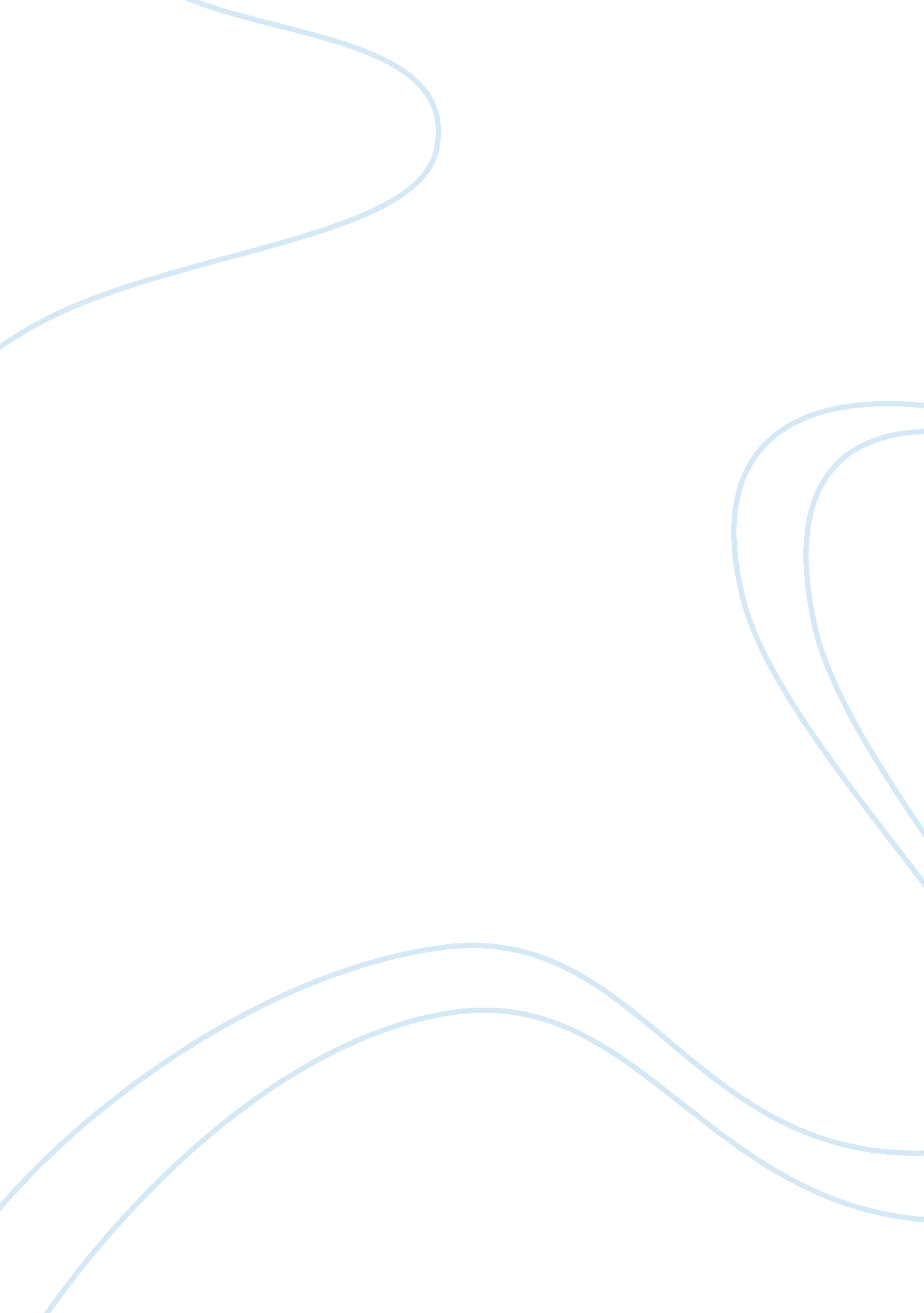 Free the un climate change summit essay sampleEnvironment, Climate Change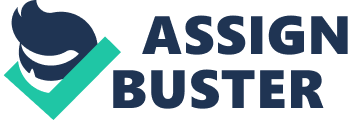 In the New York Summit that aimed at addressing climatic change issues, the actor who was invited and played a key role was Leonardo DiCaprio. He told leaders to either make history or be vilified. By telling leaders to make history, the actor implied that leaders could save the climatic situation. Through their inputs in addressing the climatic issues affecting the common person, leaders can make history. On the other hand, when leaders neglect the climatic change issues, they can be defamed, and there will be nothing to celebrate for in the history. 
Actor Leonardo represented the 400, 000 concerned citizens in America who protested for the leaders to address the climate change issues. The actor is a “ fictitious” character who can solve “ fictitious” problems. By that, he meant that even though he might not be a famous person as the leaders, through his actions, he could solve societal problems (WSJ, 2014, N. p). He puts across that the climate change is real and not the way common human being thinks that it will come and go away. He says that the effects of the climate change are devastating, and thus leaders are called upon to address the issue before it gets worse. 
The actor lists the climatic changes that take place either in the land or the oceans. The changes range from glaciers melting to ocean acidification. These changes are real, and the leaders all over the world are called upon to address these issues. By addressing the issues, the world and the environment where the man lives would be conducive. However, if leaders do not address such climatic issues, the world would be polluted and would not allow human beings and other creatures to live in comfortably. DiCaprio’s speech thus is relevant and effective to addressing the climate change issues. He points out that the meeting was not the question of political leaders but the human survival in the world. This made clear that the climatic change issue is a serious one, which needs to be taken seriously by all the people, political leaders being in front. “ Solving this crisis is not a question of politics; it is a question of our survival” (WSJ, 2014, N. p). The actor’s statement is very important and seeks a serious move to address the climatic change issue with the seriousness it deserves. By telling, the leaders to either make history or be vilified the actor put a task on the world leaders to take the climate change issue seriously. The speech captured the attention of world leaders and other stakeholders to address the issue to make the world a better place to live in. 
All the human beings and other living creatures in world and oceans need comfortable environment to live and procreate well. If the climate is maintained well without any climatic changes taking place, the generation to come will enjoy the world. However, if the climate change is not addressed tomorrow's children and the coming generation will have many problems, as the effects are devastating and serious. 
The actor’s speech needs to be taken seriously by all the players in the environment. If all the environmental players maintain pollution, the climate change will be a forgotten issue. This will make the world a better place to live in and thus the generation to come will continue enjoying it. Works Cited Ban Ki-moon: Making Headway Against Climate Change." WSJ. N. p., n. d. Web. 23 Oct. 2014. 
" Leonardo DiCaprio Talks About Climate Change at UN Summit - Speakeasy." WSJ. N. p., n. d. Web. 23 Oct. 2014. 